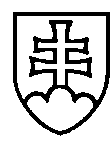          PB1/OSPODaSK/SPO/2021/  637            2021/  13242Úrad práce, sociálnych vecí a rodiny Považská Bystrica	 v y h l a s u j e V ý z v u na predkladanie projektov na zabezpečenie vykonávania opatrení sociálnoprávnej ochrany detí a sociálnej kurately – č. 3/2021/SPODaSKPredmet  výzvy č. 3/2021/SPODaSK: „Výchovný skupinový program, sociálny skupinový program pre deti  a ich rodiny, u ktorých sa vykonávajú opatrenia sociálnoprávnej ochrany detí a sociálnej kurately, realizovaný ambulantnou, celodennou a pobytovou formou.1.  Identifikácia vyhlasovateľa: Názov:  Ústredie práce, soc. vecí a rodiny Bratislava, Úrad práce, sociálnych vecí a rodiny Považská Bystrica	IČO:  30794536DIČ: 202 17777 80SK21 8180 0000 0070 0053 0249  Bankové spojenie: štátna pokladnicaAdresa: Centrum 13/17, 017 01 Považská BystricaZastúpený:  Ing.  Marcel Janco, riaditeľ úraduKontaktná osoba: PhDr. Erika Jankovská, vedúca elenia SPODaSKBankové spojenie: Štátna pokladnica			
Telefón:	O42/2440 600				 	Elektronická pošta:  jankovska.erika@upsvr.gov.skFax: 042/2440 109	2. Časový harmonogram zverejnenia výziev, miesto a spôsob doručenia projektov:  2.1 Dátum vyhlásenia výzvy na predkladanie projektov:   01.02.2021       Spôsob vyhlásenia: oficiálna webová stránka ÚPSVaR Považská Bystrica         Výzva uverejnená: -  www.upsvar.sk/pb            zverejnenie na výveske úradu 2.2 Dátum uzávierky prijímania projektov:   Posledným dňom na predkladanie projektov je 15 deň po zverejnení výzvy na webovej stránke vyhlasovateľa t.j.  15.02.2021doručenie osobne alebo  poštou na adresu podateľne ÚPSVaR  Považská Bystrica  Označenie obálky :  „Sociálnoprávna ochrana detí a sociálna kuratela“ a   „Neotvárať!“Projekty  môžu byť predkladateľmi – akreditovanými subjektmi doručené osobne do podateľne ÚPSVaR Považská Bystrica alebo poštou na adresu: ÚPSVaR,  Centrum  13/17 017 01 Považská Bystrica. Rozhodujúcim kritériom pre posúdenie dodržania termínu na predloženie projektu bude odtlačok poštovej pečiatky alebo odtlačok prezenčnej pečiatky podateľne ÚPSVaR Pov. Bystrica.2.3 Dátum vyhodnotenia projektov:       Vyhodnotenie - do 5 pracovných dní odo dňa ukončenia prijímania projektov,  t.j. 20.02.2021.  	Výsledok vyhodnotenia projektov predkladateľom – akreditovaným subjektom bude oznámený do 5 pracovných dní  od vyhodnotenia projektov, t.j. do    25.2.2021      2. 4 Dátum uzatvorenia zmluvy            Najneskôr do 15 pracovných dní odo dňa vyhodnotenia projektov, t.j.  11.03.20213. Vymedzenie výzvy v rámci priority:Zverejnenie výzvy na predkladanie projektov na zabezpečenie plnenia priority v oblasti SPODaSK je v súlade s § 17 ods. 4 alebo §73 ods.2, písm.e)bod 5  zákona č. 305/2005 Z. z. o sociálnoprávnej ochrane detí a o sociálnej kuratele a o zmene a doplnení niektorých zákonov, / ďalej len „Zákon č. 305/2005 Z.z/ , Internou normou č. 001/2015 Ústredia práce, sociálnych vecí a rodiny v Bratislave k postupu orgánov SPODaSK pri zabezpečovaní opatrení SPODaSK v oblasti priorít ako aj so schválenými prioritami na rok  2020. 4. Predmet výzvy:   Definícia opatrenia, ktoré je predmetom výzvy:  „ Výchovný skupinový program, sociálny skupinový program pre deti  a ich rodiny, u ktorých sa vykonávajú opatrenia sociálnoprávnej ochrany detí a sociálnej kurately, realizovaný ambulantnou, celodennou a pobytovou formou „.5.  Časový rozsah a miesto výkonu opatrenia: Predkladateľ – akreditovaný subjekt vykoná opatrenia  pre orgán SPODaSK  vo svojich alebo prenajatých priestoroch  v okrese Považská Bystrica alebo Púchov.  Požadovaný termín realizovania služby je  od uzatvorenia zmluvy až do konca mesiaca  november  2021 6. Spolupráca a komunikácia medzi predkladateľom – akreditovaným subjektom    a vyhlasovateľom Ústredie práce, soc. vecí a rodiny Bratislava,  ÚPSVaR Pov. Bystrica:Forma priebehu komunikácie medzi vyhlasovateľom ÚPSVaR Považská Bystrica a predkladateľom – akreditovaným subjektom bude písomná, telefonická, elektronická, v prípade potreby aj osobná.7. Spôsob realizácie projektu:	Akreditovaný subjekt bude pracovať s deťmi, ktoré vyberie orgán SPODaSK Pov. Bystrica ako aj pracovisko Púchov pre deti a ich rodiny  ktoré sú v evidencii orgánu a potrebujú pomoc pri riešení vzniknutých životných a rodinných situáciách , pri prekonaní krízových situácií  alebo v rámci odborného pôsobenia vplývať na zdravý fyzický, psychický a fyzický vývoj dieťaťa.   Akreditovaný subjekt vypracuje písomnú správu na dieťa zapojené do programu a pri záverečnej správe odporučí ďalšie vhodné postupy pri práci s dieťaťom a jeho rodinou.	Vyhodnotenie realizácie projektu: Písomná záverečná správa , obsahujúca vyhodnotenie projektu, rozpis celkových nákladov, vyhodnotenie samostatne k jednotlivým deťom, zúčastneným na programe priority. 8.   Oprávnení predkladatelia:Oprávnenými predkladateľmi na výkon opatrenia obsiahnutého vo výzve sú fyzické alebo právnické osoby, ktoré vykonávajú činnosti v zmysle § 17 ods 4. alebo § 73 ods.2,   písm. e/ bod 5 zákona č.  305/2005 Z.z. a ktorým bola udelená akreditácia MPSVaR SR.Kritéria oprávnenosti predkladateľa:udelená akreditácia zodpovedajúca predmetu výzvy a miestu výkonu (fotokópia dokladu)čestné vyhlásenie o nezačatí konania o zrušení akreditácie voči predkladateľovi – akreditovanému subjektupreukázanie dokladmi, že predkladateľ – akreditovaný subjekt si plní povinnosti týkajúce sa platby príspevkov poistenia a daňového odvodu / zo sociálnej poisťovne, daňového úradu a zdravotnej poisťovne – nie staršie ako 3 mesiacečestné vyhlásenie o plnení si zmlúv financovaných z verejných zdrojov alebo štrukturálnych fondov predkladateľom – akreditovaným subjektomsúčasťou ponuky je aj cenová ponuka projektu uvedená v € / kalkulácia nákladov musí zohľadňovať  všetky nákladové položkyVyhlasovateľ ÚPSVaR Považská Bystrica  z okruhu posudzovaných projektov vylúči projekty, ku ktorým predkladateľ – akreditovaný subjekt nedoložil všetky požadované doklady. 9. Bližší popis výkonu opatrenia: Vyhlasovateľ požaduje zrealizovanie:-   výchovného alebo sociálneho skupinového programu v zmysle § 17 ods. 4 zákona č.  305/2005 Z.z. o sociálnoprávnej ochrane detí a sociálnej kuratele v trvaní  7 dní-  zrealizovanie jedného  víkendového pobytu pre deti a rodičov, ktorí budú zaradení do tohto programu v trvaní 3 dní ( 2 noci) V rámci skupinového programu žiadame zabezpečiť:psychologické a sociálne poradenstvo, individuálne poradenstvo prípadne skupinové sociálne poradenstvo  odborné sociálne skupinové a výchovné poradenstvo zamerané na deti ale aj rodičov, kde v rámci rodinných štruktúr sa objavujú znaky a poruchy správania u detí, výchovné problémy , zlé a nevhodné spoločenské, hygienické, sociálne a iné návyky, ktoré vážne ohrozujú zdravý psychický a fyzický vývoj dieťaťa , pod vplyvom ktorých rodičia nezvládajú  rodičovské zručnosti, návyky a potrebujú pomoc a podporu pri riešení vzniknutých životných situáciáchaktivity zamerané na osvojenie a upevnenie sociálnych a komunikačných zručností u detí a mladistvých,  u ktorých sa prejavujú poruchy správania a iné problémové správanie ako aj protispoločenské prejavy, resp. nevhodné správanie, ktoré narúša zdravý a všestranný rozvoj osobnosti dieťaťaposilňovanie pozitívnych vzorov správania v rodine , v škole i v širšom okolí dieťaťaharmonizácia detskej osobnostipestovanie vhodného denného režimu, dodržiavanie pravidiel, a rešpektovanie autority rodiča resp. pedagogických pracovníkov rozvíjanie emocionálneho prežívania účastníkov projektu,metódy a techniky  zamerané na interakčné hry, zážitkové formy  aktivít,riešenie problémových a konfliktných situácií v živote ,aktivity zamerané na predchádzaniu sociálno-patologickému správaniu,podpora zdravého životného štýlu, zdravej súťaživostiprednášková činnosť prípadne besedy zamerané na prevenciu a resocializáciu pracovníkmi polície, prokuratúry, súdnictva  organizovanie programov spojených s uvedomovaním osobnosti a spojených so zážitkovými procesmizabezpečenie dozoru počas  skupinového programu  pre účastníkov využitie dostupných metód, techník , foriem odbornej práce sociálnej, psychologickej, terapeutickej a inej odbornej činnosti, ktoré budú bližšie popísané v predloženom projekte  s cieľom eliminovať nevhodné spoločenské správanie jednotlivca v rodine, v skupine a v širšom okolí v ktorom sa jedinec – klient pohybuje 10 . Cieľová skupina : Deti vo veku od 7 do 16 rokov, u ktorých sa vykonávajú opatrenia sociálnoprávnejochrany detí a sociálnej kurately. Cieľová skupina – 20 detí.  Cieľ priority:  Rozvoj individuálnych a sociálnych zručností, zmena správania sa u problémových detí, udržanie si vhodného správania sa počas povinnej školskej dochádzky, rešpektovanie rodičov a pravidiel spojených s výchovou a plnením si ostatných povinností v rodine a v škole  a na verejnosti.  Dosiahnutie eliminovanie zlyhania v sociálnej aj psychickej oblasti, zamedzenie sociálnemu vylúčeniu a výskytu jednotlivých druhov sociálno- patologických javov. 11.  Doklady potrebné k predloženiu projektu:Pre fyzické alebo právnické osoby, ktoré vykonávajú vybrané činnosti   sociálnoprávnej ochrany detí a sociálnej kurately a ktorým bola udelená akreditácia MPSVaR SR v zmysle zákona č.305/2005 Z.z. sú  základnými  kritériami  oprávnenosti žiadateľa :udelená akreditácia zodpovedajúca predmetu výzvy s požadovaným miestom výkonu      (právoplatné rozhodnutie)v čase podávania projektov nie je začaté konanie o zrušení akreditácie,nemá evidované nedoplatky poistného na zdravotné poistenie, sociálne poistenie a   príspevkov na starobné dôchodkové sporenie, ktoré sa vymáhajú výkonom rozhodnutia /preukazuje sa potvrdením sociálnej poisťovne a zdravotnej poisťovne nie starším ako tri    mesiace/ nemá evidované daňové nedoplatky, ktoré sa vymáhajú výkonom rozhodnutia/preukazuje sa potvrdením miestne príslušného daňového úradu nie starším ako tri     	 mesiace/údaje o vzdelaní a odbornej praxi, alebo o odbornej kvalifikácii osôb zodpovedných za poskytnutie služby, t.j. u osôb, prostredníctvom ktorých bude uchádzač vykonávať predmet výzvy, sa vyžaduje vysokoškolské vzdelanie 2.stupňa v zmysle zákona        č. 305/2005 Z.z o sociálnoprávnej ochrane detí a sociálnej kuratele a o zmene a doplnení niektorých zákonov v znení neskorších predpisov,  tzn. preukázať u pracovníkov uchádzača  spôsobilosť na poskytovanie služieb v predmete výzvy predložením životopisov, neoverených kópií VŠ diplomov, so zameraním – psychológia, sociálna práca a pod.vyhlásenie uchádzača, že bez výhrady a obmedzenia súhlasí s podmienkami určenými objednávateľom vo výzve na predkladanie projektov a v týchto súťažných podkladoch, podpísané uchádzačom, alebo osobou oprávnenou konať za uchádzača súčasťou ponuky je aj cenová ponuka projektu v € /kalkulácia nákladov musí zohľadňovať všetky nákladové položky/.Z okruhu posudzovaných projektov bude vylúčený projekt, ktorého predkladateľ neuviedol pravdivé údaje uvádzané v projekte.12. Financovanie projektuSpôsob poskytnutia finančných prostriedkov pre realizáciu projektu bude bližšie uvedený v podmienkach zmluvy. 	V prípade nevyčerpania finančných prostriedkov alokovaných na výzvu môžu byť finančné prostriedky realokované. Vyúčtovanie poskytnutého príspevku na základe skutočne vynaložených nákladov spolu s vrátením nepoužitých  finančných prostriedkov bude v termíne do 15.12.2020  .V prípade nehospodárneho  využívania finančného príspevku, nedodržania zmluvy, zrušenia alebo zániku akreditácie je víťazný uchádzač povinný vrátiť poskytnutý finančný príspevok respektíve jeho alikvotnú časť.
13. Pokyny a ďalšie informáciev rámci výzvy Úrad práce, sociálnych vecí a rodiny  Považská Bystrica požaduje písomné predloženie projektu, vrátane požadovaných dokladov a príloh v dvoch origináloch v prípade nekompletnosti žiadaných dokladov budú projekty automaticky vyraďované vypracovaný a zaslaný projekt Úrad práce, sociálnych vecí a rodiny  Považská Bystrica žiada doručiť s podpisom štatutárneho zástupcu akreditovaného subjektu. 14. Kritériá  na hodnotenie ponúk predložených projektov:  podľa ceny podľa kvality a štruktúry projektu a podľa  techník a postupov       uvedených v projekte podľa predložených preferencií žiadateľa Komisia vypracuje súhrnné vyhodnotenie ponúk (projektov). Výsledné hodnoty           hodnotenia jednotlivých ponúk od členov komisie sa spočítajú a zostaví sa poradie úspešnosti ponúk (projektov). Víťazom sa stane uchádzač, ktorého ponuka (projekt) po súčte hodnotenia členov komisie dosiahne najvyššie  hodnotenie. Poradie ostatných uchádzačov sa stanoví podľa počtu získaných bodov. V prípade rovnakého počtu bodov bude o víťazovi rozhodovať hlasovanie členov komisie.Kontaktná  osoba pre podávanie informácií vo veciach týkajúcich sa výzvy.Úrad práce, sociálnych vecí a rodiny, Považská Bystrica, Centrum  13/17, 017 01  Považská BystricaPhDr. Jankovská Erika , vedúca oddelenia SPODaSKt.č. 042 2440 600email.: jankovska.erika@upsvr.gov.skIng. Marcel Jancoriaditeľ ÚPSVaR Považská BystricaÚstredie práce, sociálnych  vecí a rodiny BratislavaÚrad práce, sociálnych vecí a rodiny Považská BystricaCentrum 13/17017 01  Považská Bystrica________________________________________________________________________________